Name: _______________________________________ 		Date: ______________ 			6.1 Water Cycle Guided Practice1. Complete the table below with the processes within the water cycle that go with and against gravity.2. Which processes allow water to enter the atmosphere?3.  What is the difference between infiltration and run off? a. Which would most likely occur on a steep slope?b. Which would occur on a gentle slope or flat plain?4. What role does the sun play in the water cycle?5. Where is the majority of Earth’s water found, and how much is found there?6. What percent of Earth’s water is fresh water? Where is this found?7. Explain how the Water cycle is balanced. Make it Artsy: Step 1: Pick a part of the water cycle.  Step 2: Pick an artistic medium to present your part of the water cycle. Write a poem, a rap, a song, or a short story; draw a picture, or a comic strip...Step 3: Describe how this part of the water cycle is connected to all the other parts of the cycle. 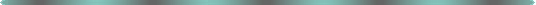 With GravityAgainst Gravity